NAME    =    M.ASHRAFID           =     15240SUBJECT= BUSINESS MATHEMATHICSTECHER= DR LIAQAT ALIEXAM = SUMMER PAPER PROGRAM = BBAQUESTION: 1 AND 2ANSWER: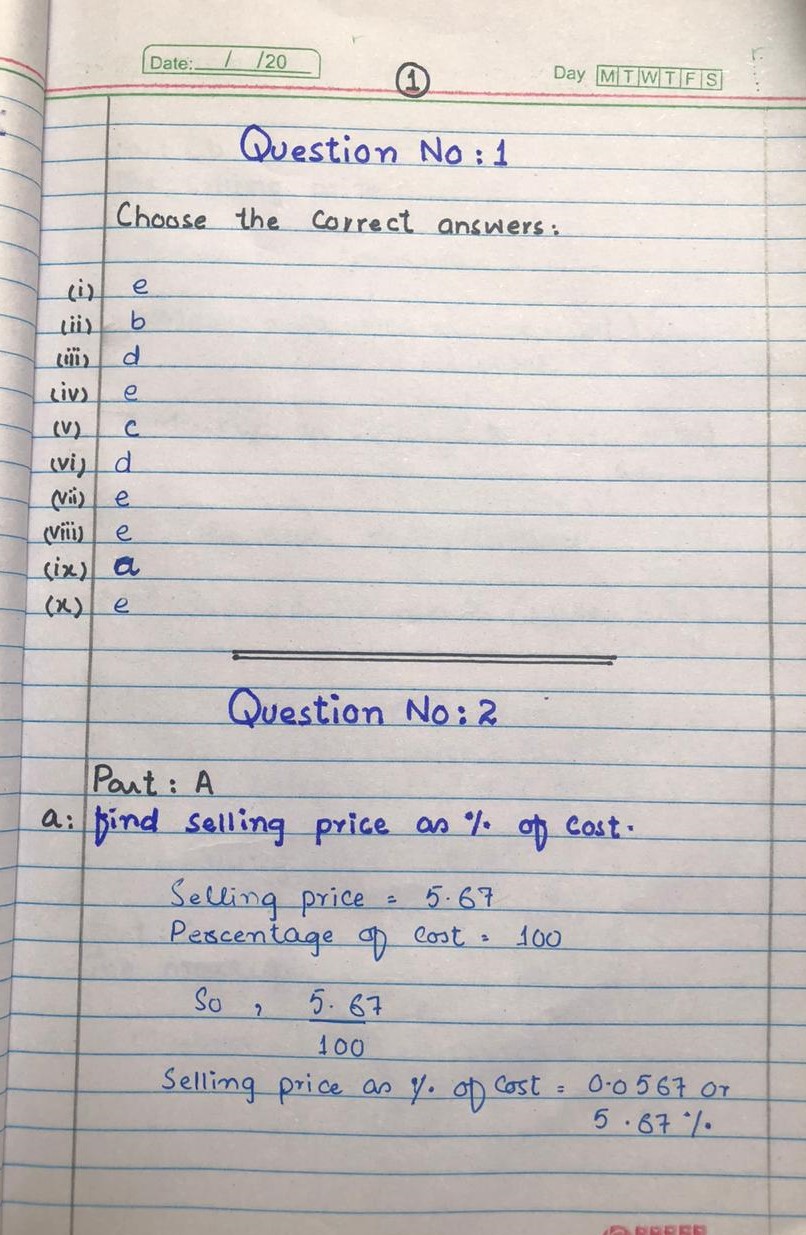 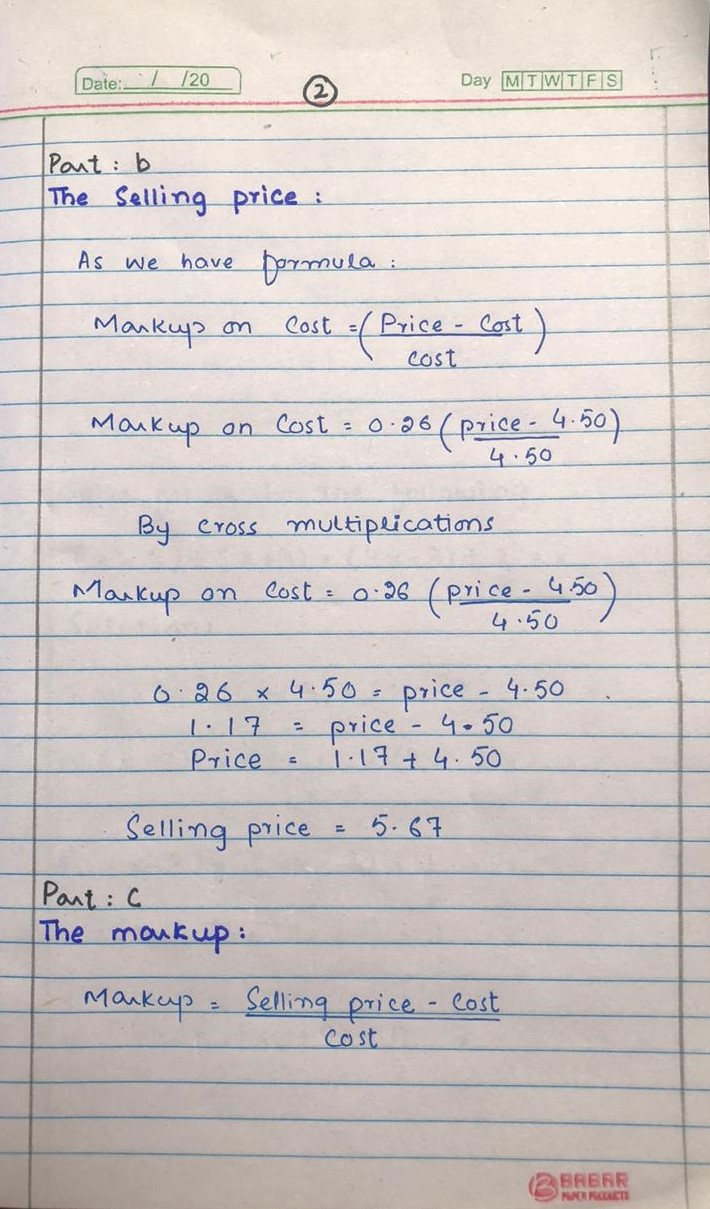 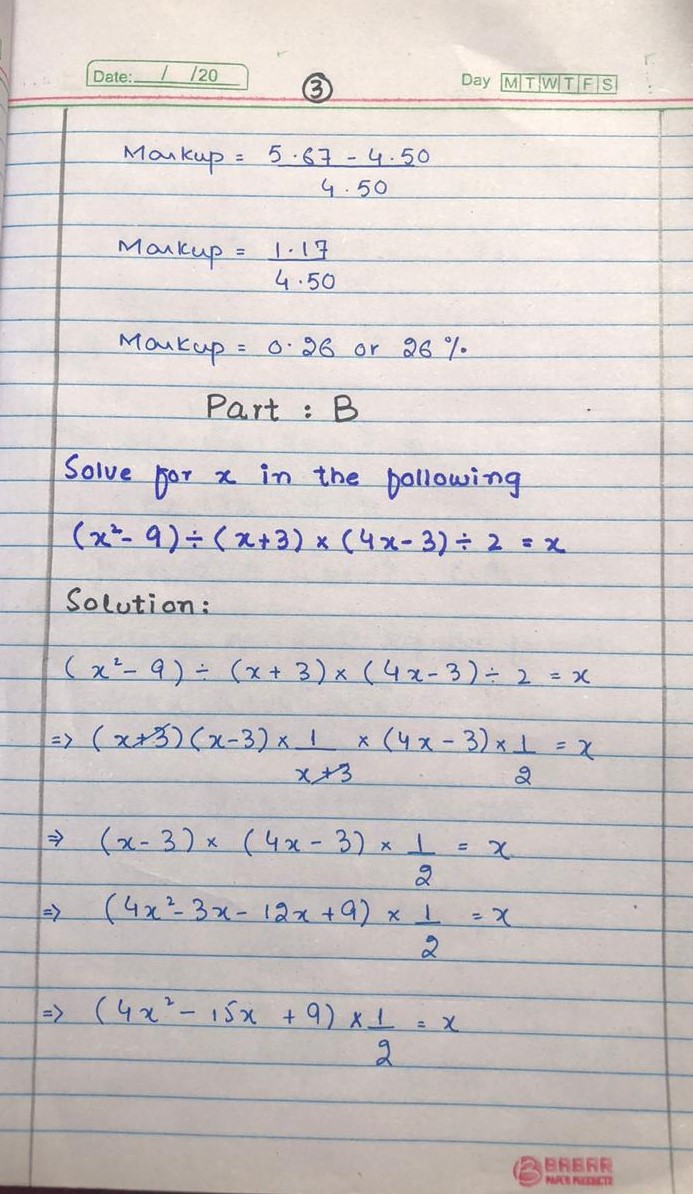 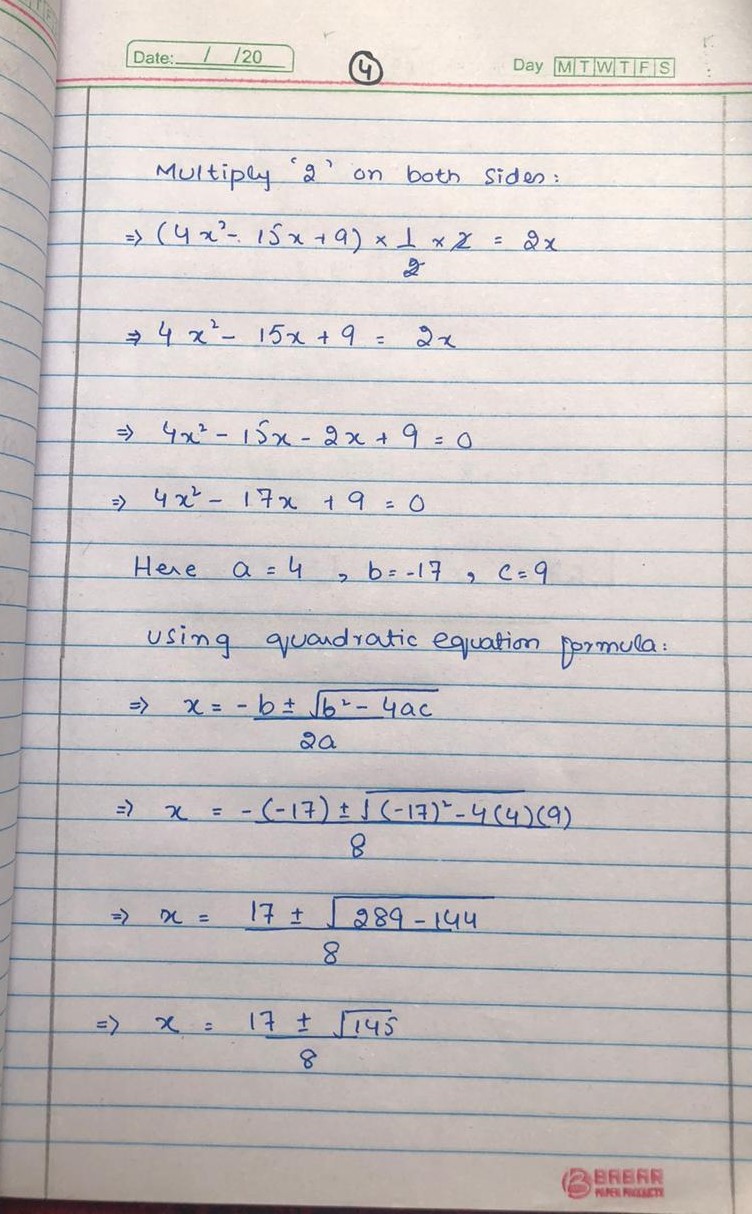 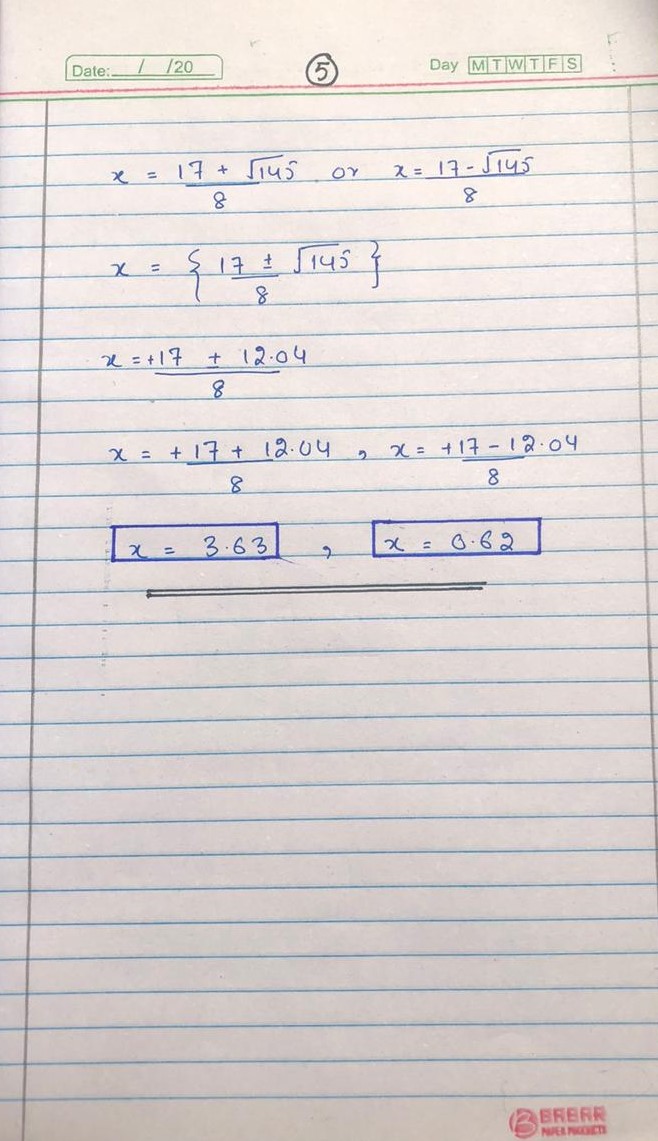 QUESTION NO 3: (a) The sum of the ages of a girl and her brother is 60 years. Two years ago her age was three times the age of her brother. Find the present age of girl and her brother.Selling price = $18.75Cost = $15Markup based on cost = ?Percent markup based on cost = ?ANSWER: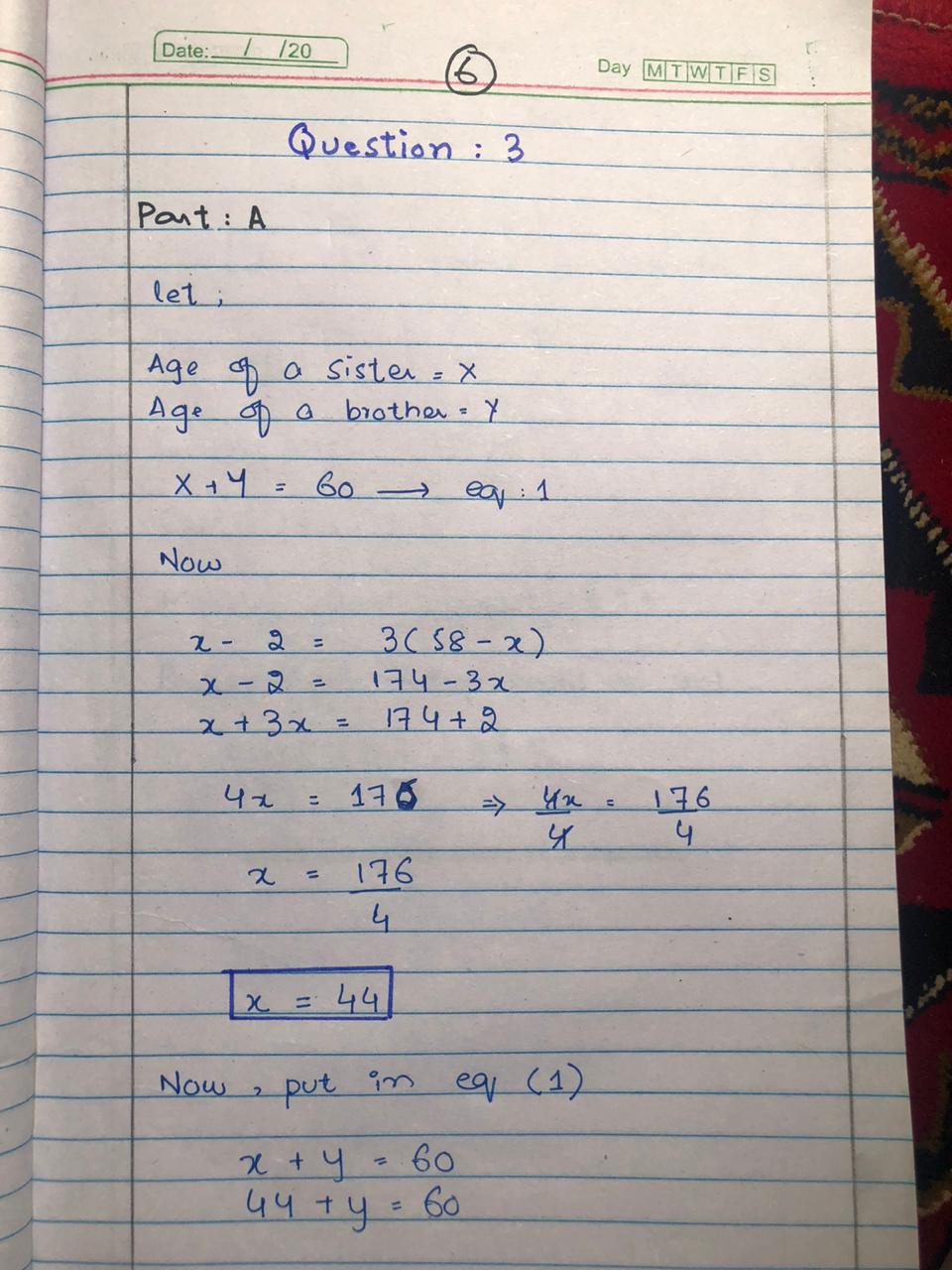 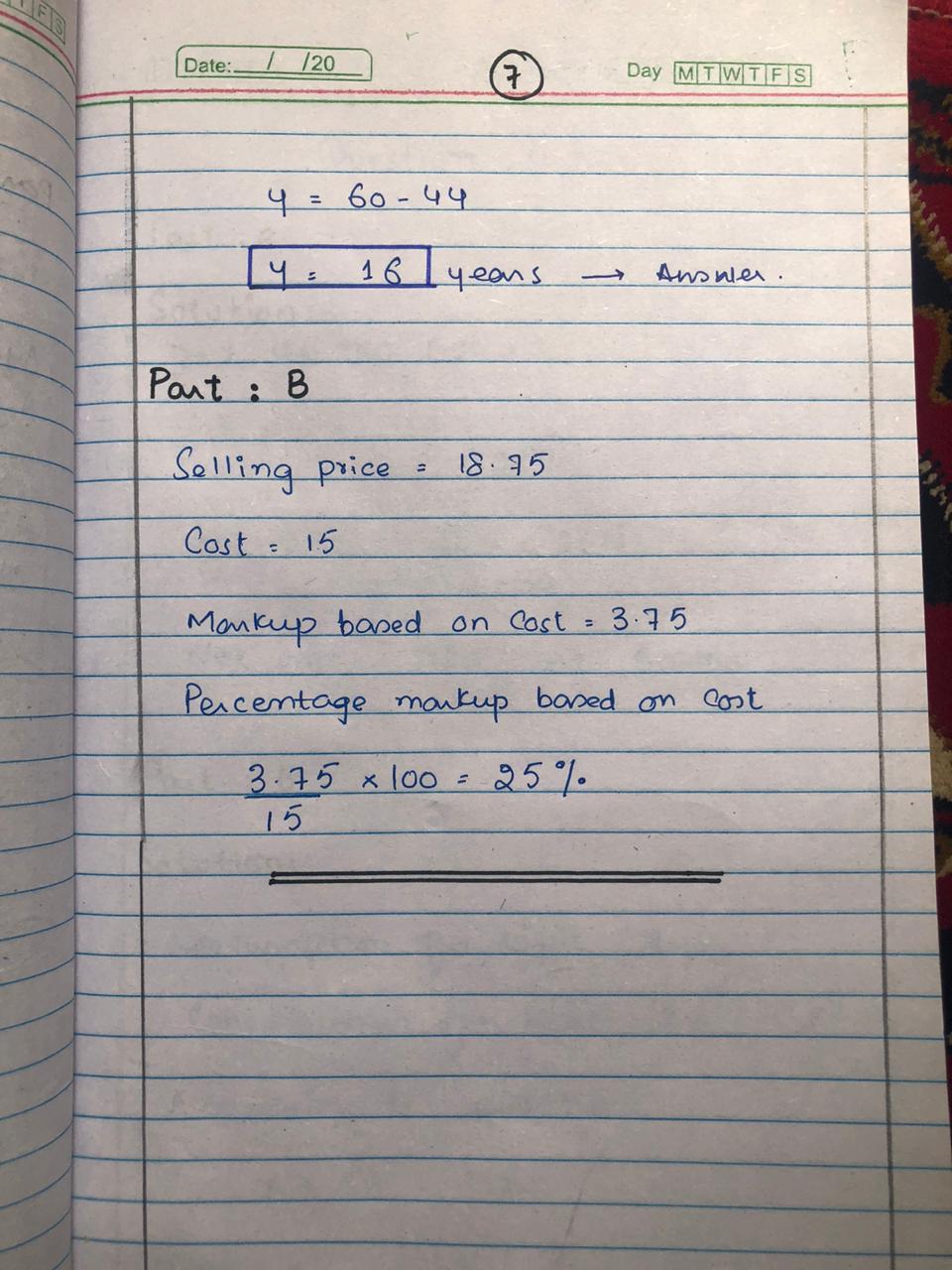 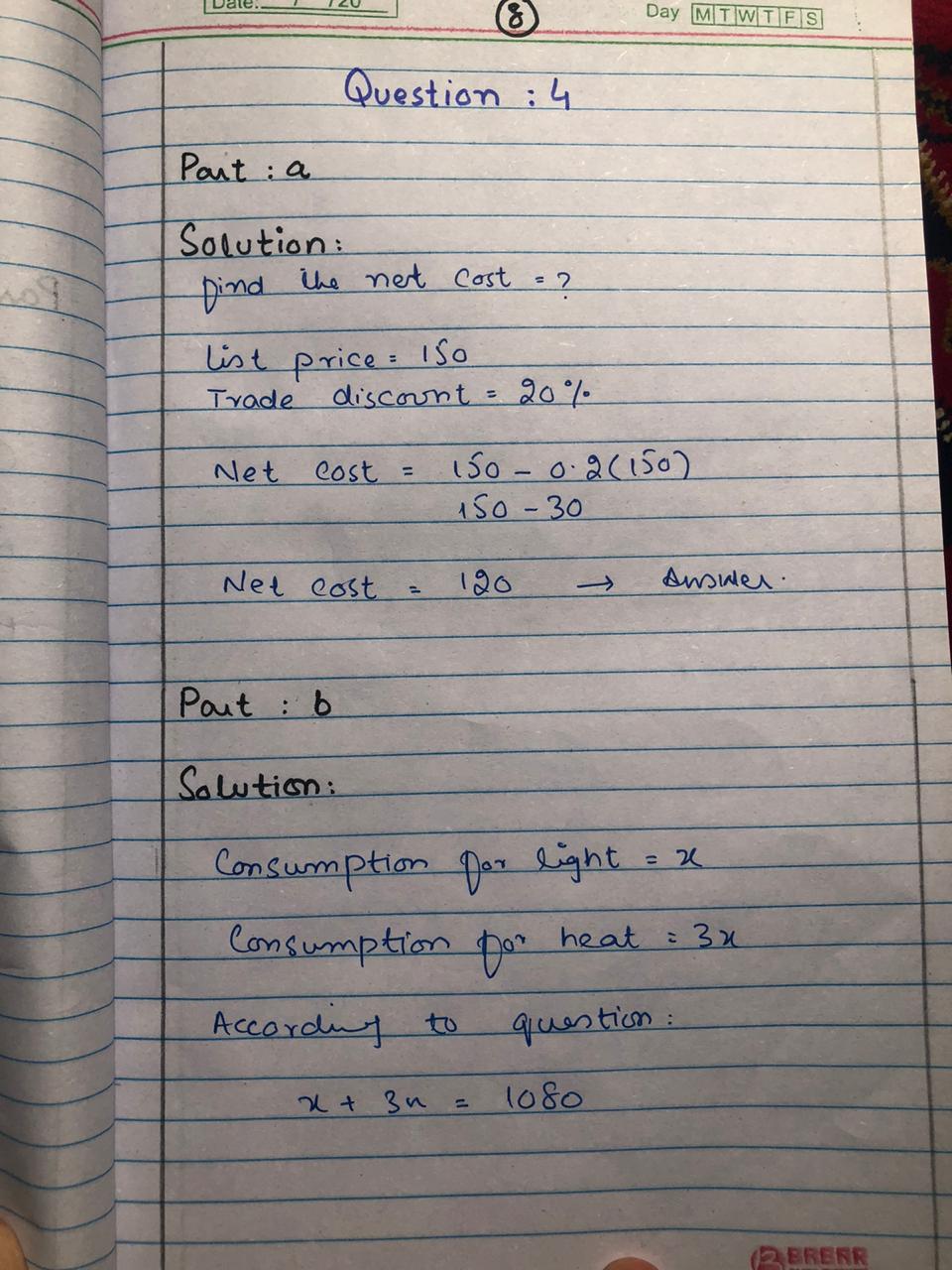 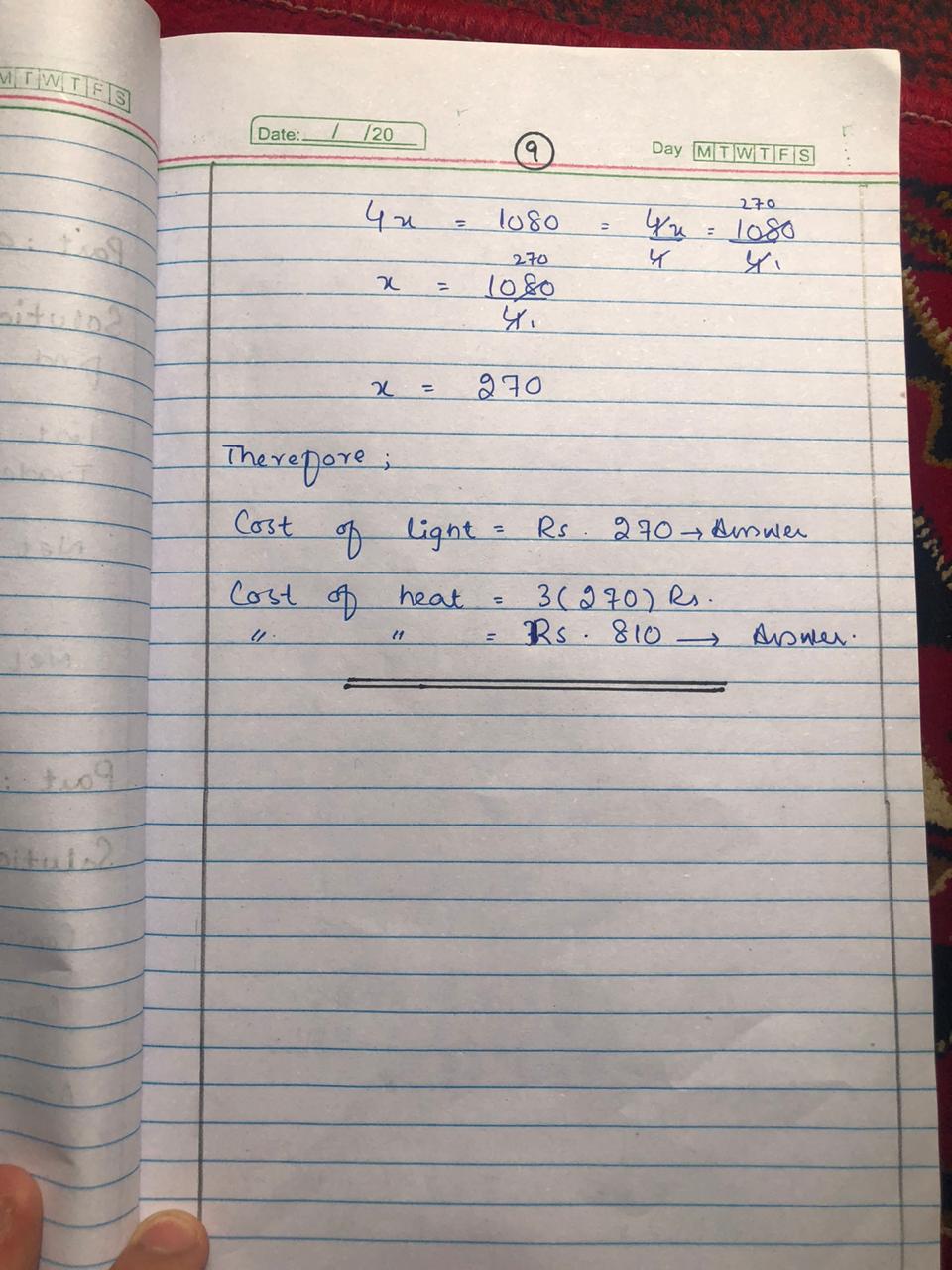 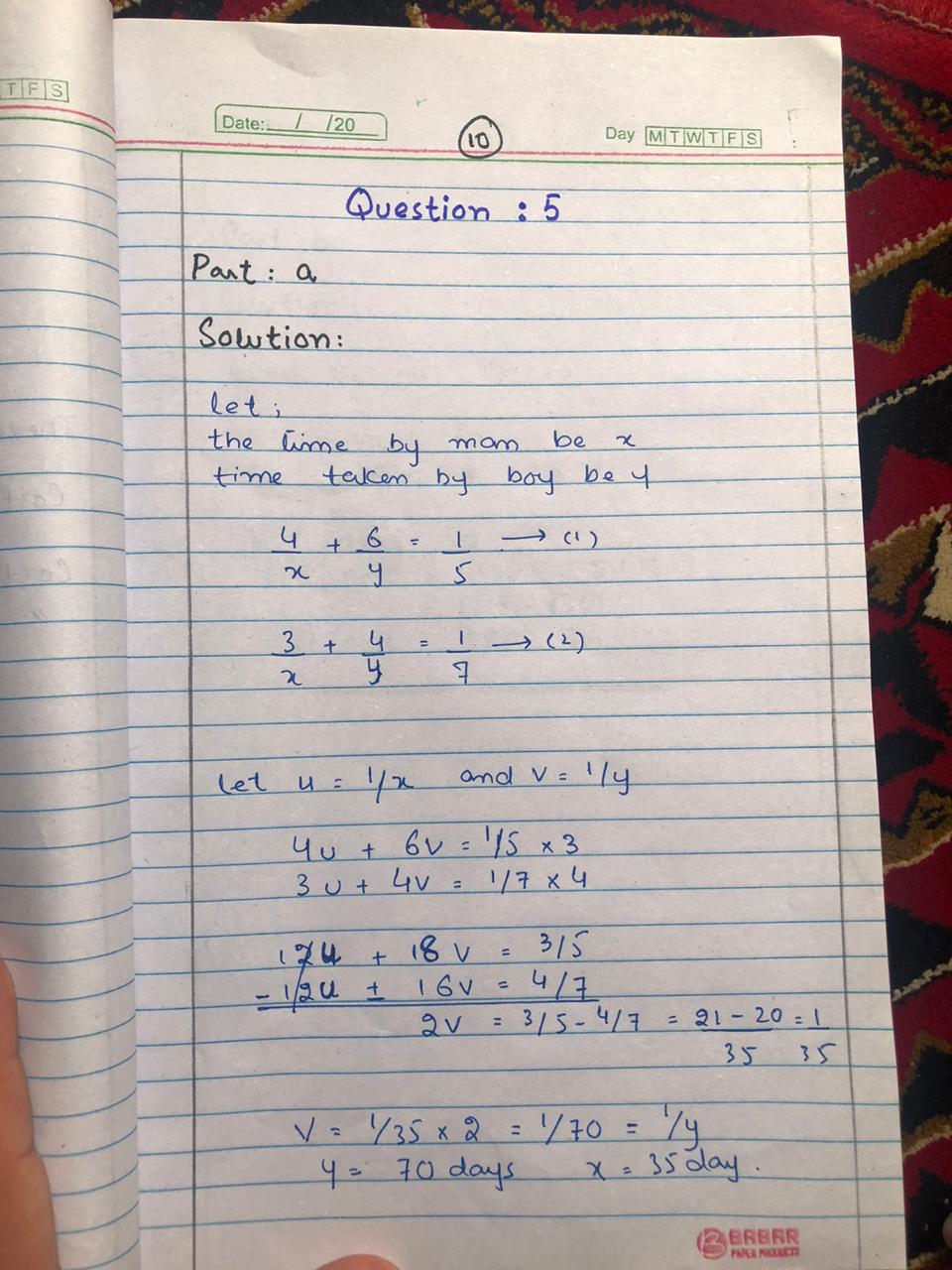 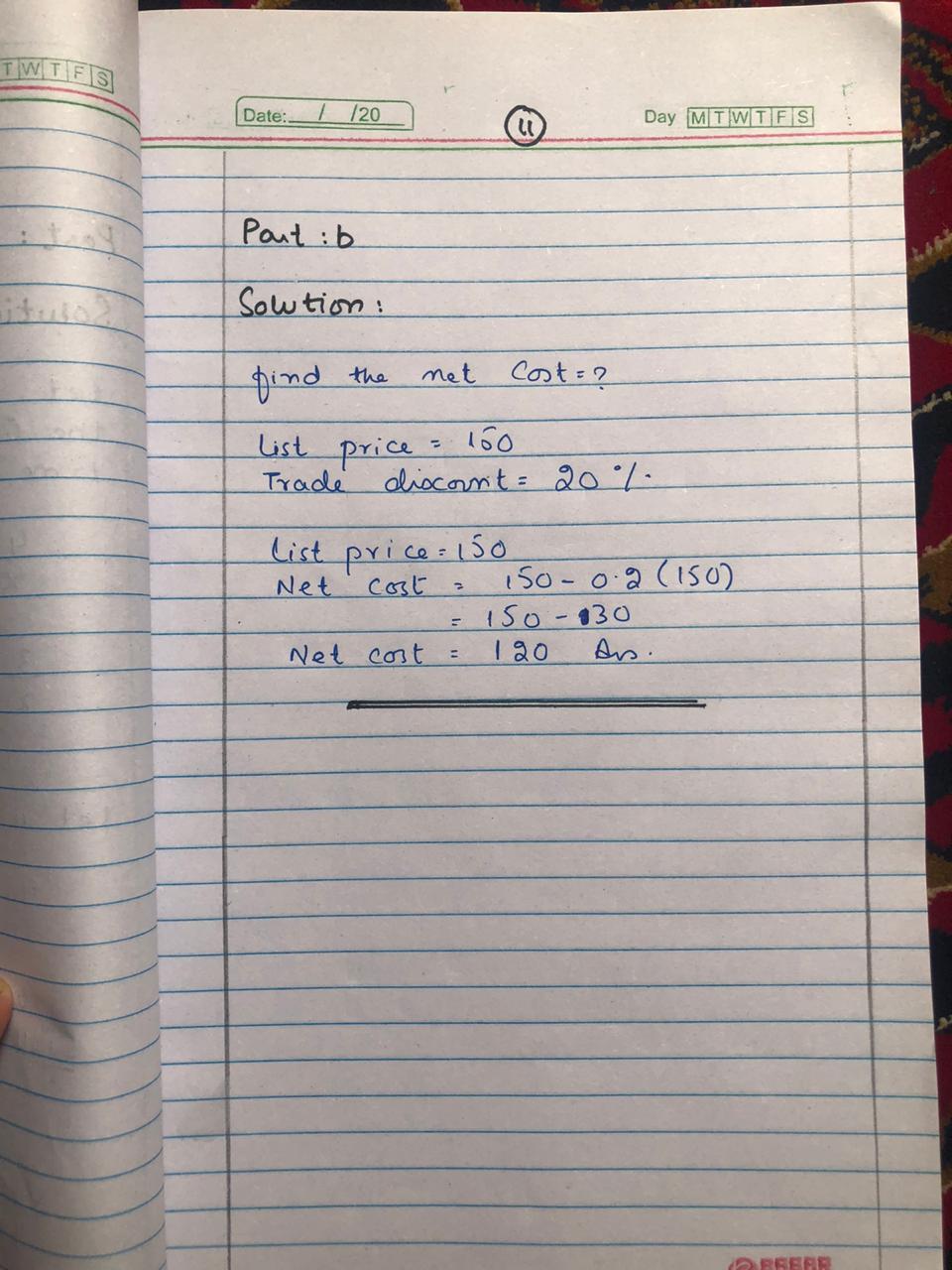 